Name: ______________________________________	Date: ________________________Student Exploration: GerminationVocabulary: controlled experiment, germination, hypothesis, seed, sprout, variablePrior Knowledge Questions (Do these BEFORE using the Gizmo.) What do you think is needed for a seed grow into a sprout? This is called germination.__________________________________________________________________________________________________________________________________________________In the Gizmo you can test water, light, and heat. Which factors do you think will affect seed germination?_________________________________________________________________________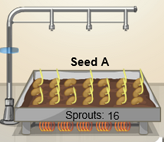 Gizmo Warm-up: 100% Germination ChallengeIn the Germination Gizmo, identify all the possible variables: 1.	_______________________________________________	_______________________________________________When you are ready, click Play (). How many seeds can you get to sprout? Can you get 20 out of 20 (100%) to sprout? Good luck!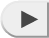 2.	After the simulation ends (five “days”), count how many sprouts you have (out of 20) in each tray. What percent sprouted? Fill in your results in the blanks below.To find the percent, divide your number of sprouts by 20, and then multiply by 100.Hint for mental math: Each seed is 1/20th, or 5%, of the whole. (1/20 = .05 = 5%)Tray 1: ____ /20 = ______%     Tray 2: ____ /20 = ______%     Tray 3: ____ /20 = ______% Click Reset () and Clear trays. Try several more tests to see if you can get more seeds to germinate. What conditions made the most seeds sprout?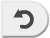 Seed type: _____     Daily water: _____ mL     Heat: __________     % sprouted = ______ %Question: Do seeds need water to germinate? Form a hypothesis: Do seeds need water to germinate? Circle what you think below. This is your hypothesis.No, plants need no water.     Yes, plants need some water.     Yes, plants need lots of water.Set up Gizmo: Now you will set up a fair test. A test is fair when all conditions are kept the same except the one(s) you are testing. In science this is called a controlled experiment. The condition that changes (or varies) is the variable being tested. Set up the trays like this:Tray 1: seed A, 0 mL water per day, all 3 lights on, heat lowTray 2: seed A, 50 mL water per day, all 3 lights on, heat lowTray 3: seed A, 100 mL water per day, all 3 lights on, heat lowIdentify the independent variable ________________________________________Identify the control variables ____________________________________________Experiment: Time to test your hypothesis. Click Play to start. When the Gizmo stops, count the number of sprouts in each tray. Record your data below.Revise and repeat: What is the ideal amount of water for germination of Seed A? What is ideal for Seeds B and C? Write your findings below.Seed A: ______ mL per day      Seed B: ______ mL per day      Seed C: ______ mL per day      Draw conclusions: In general, do seeds need water to germinate? Explain.___________________________________________________________________________________________________________________________________________________________________________________________________________________________Question: Do seeds need light to germinate?Form a hypothesis: Do seeds need light to germinate? Circle your hypothesis.All seeds need light.            Some seeds need light.            No seeds need light.Set up Gizmo: In the Gizmo, design a controlled experiment using Seed A. Remember that a controlled experiment keeps everything the same except what is being tested. Fill in the settings you will use in the table below. (Leave the number of sprouts blank for now.)Identify the independent variable ________________________________________Identify the control variables ____________________________________________Experiment: Click Play to run your experiment. Record your results in the table above.Analyze: Does seed A need light to germinate? How do you know this?_________________________________________________________________________Revise and repeat: Run a similar experiment with seeds B or C. Do seeds B or C need light to germinate? Describe your findings.__________________________________________________________________________________________________________________________________________________Draw conclusions: In general, do seeds need light to germinate? Explain.__________________________________________________________________________________________________________________________________________________Question: How does the amount of heat affect seed germination? Form a hypothesis: How do you think heat affects germination? State your hypothesis.__________________________________________________________________________________________________________________________________________________Set up Gizmo: Design a controlled experiment to test the effects of heat on germination. Enter your settings in the table below. Explain how you controlled your experiment.Identify the independent variable ______________________________________________Identify the control variables __________________________________________________Dependent Variable _________________________________________________________Experiment: Click Play. When the Gizmo is done, enter your results in the table below.Draw conclusions: Is too much heat bad for seed germination? Is too little heat bad? Explain.__________________________________________________________________________________________________________________________________________________Activity A: Water and germinationGet the Gizmo ready:Click Reset.Click Clear trays.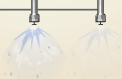 TraySeedAmount of waterAmount of lightAmount of heatNumber of sprouts1A0 mL per day3 lights onlow_____ /20 = _____ %2A50 mL per day3 lights onlow_____ /20 = _____ %3A100 mL per day3 lights onlow_____ /20 = _____ %Activity B: Lighten up!Get the Gizmo ready:Click Reset.Click Clear trays.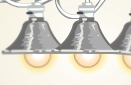 TraySeedAmount of waterAmount of lightAmount of heatNumber of sprouts1_____ /20 = _____ %2_____ /20 = _____ %3_____ /20 = _____ %Activity C: Some like it hotGet the Gizmo ready:Click Reset.Click Clear trays.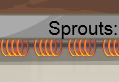 TraySeedAmount of waterAmount of lightAmount of heatNumber of sprouts1_____ /20 = _____ %2_____ /20 = _____ %3_____ /20 = _____ %